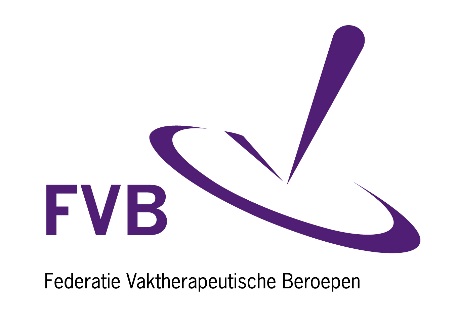 Inschrijfformulier Vaktherapie-prijs 2018
Thema: SAMENWERKENAlgemene gegevensNaam indiener: Adres:Postcode en plaats:Telefoonnummer:E-mailadres:Rekeningnummer privé:Korte beschrijvingNaam van het project:Organisator: Website: Beschrijf kort en krachtig het plan. (Maximaal 100 woorden.)Bijdrage aan het themaHet thema van de Vaktherapie-prijs is ‘Samenwerking’. Motiveer hoe jouw idee, plan, project of aanpak bijdraagt aan samenwerking, met wie wordt samengewerkt en wat hier bijzonder aan is. (Maximaal 100 woorden)Welke partners zijn betrokken bij dit project? Is er een verklaring van partnerschap met partijen waaruit de samenwerking blijkt? Zoja, dit graag als bijlage meesturen.Welke verdere partijen steunen het plan en waar blijkt dit uit?Is er bij de doelgroep voldoende draagkracht voor de uitvoering en waar blijkt dit uit?Doel en doelgroepWat zijn de concrete doelstellingen?Is het plan landelijk, regionaal of lokaal gericht?Wie vormt de primaire doelgroep?Op wie is het nog meer gericht?Is het overdraagbaar aan andere regio’s, andere disciplines, andere doelgroepen of andere werkvelden? Licht toe. ResultaatWat is het gewenste resultaat? Beschrijf dit zo concreet mogelijk. Zijn er positieve of negatieve neveneffecten te verwachten? Licht toe. Wat zijn de risicofactoren?Is het project toekomstbestendig? Licht toe. Hoe is continuïteit gewaarborgd?Ligt er een theorie ten grondslag aan de aanpak? Licht toe. Hoe onderscheidt deze aanpak zich?Is er sprake van nazorg? Licht toe. Hoe wordt voldoende kwaliteit verkregen?Plan van aanpak. Welke fasen/stappen zijn te onderscheiden?Geef aan wie wat zal gaan doen en hoe afspraken zijn vastgelegd. Geef hierbij een heldere tijdsplanning met start- en eindmomenten.Hoe wordt gemeten en geëvalueerd?Is er een projectplan beschikbaar? Dit kan opgevraagd worden door de jury.FinanciënHoe wordt het plan gefinancierd?Waar zal het te winnen bedrag aan besteed worden?AanmeldenIndienen kan tot zondag 1 juli 2018. Dit kan per e-mail of per post onder vermelding van Vaktherapie-prijs. FVB
Fivelingo 253
3524 BN  UTRECHT
E-mail: info@vaktherapie.nlInschrijvingen die we na 1 juli 2018 ontvangen, neemt de jury niet meer in behandeling. Heb je vragen, neem dan gerust contact met ons op via telefoonnummer (030) 28 00 432 of per e-mail via info@vaktherapie.nl. Wij zijn geopend op maandag, dinsdag en donderdag tussen 9.00 en 16.30 uur. We kijken uit naar jouw aanmelding!